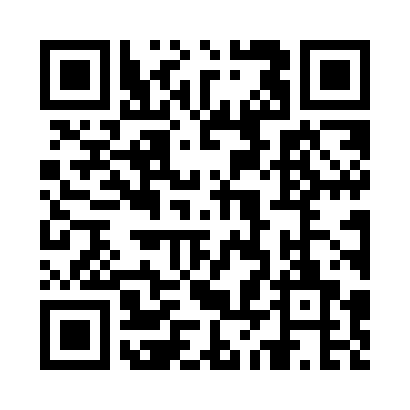 Prayer times for Stone Bruise, Virginia, USAMon 1 Jul 2024 - Wed 31 Jul 2024High Latitude Method: Angle Based RulePrayer Calculation Method: Islamic Society of North AmericaAsar Calculation Method: ShafiPrayer times provided by https://www.salahtimes.comDateDayFajrSunriseDhuhrAsrMaghribIsha1Mon4:446:131:325:248:5210:212Tue4:446:131:335:248:5110:203Wed4:456:141:335:248:5110:204Thu4:466:151:335:248:5110:205Fri4:466:151:335:258:5110:196Sat4:476:161:335:258:5110:197Sun4:486:161:335:258:5010:198Mon4:496:171:345:258:5010:189Tue4:496:171:345:258:5010:1810Wed4:506:181:345:258:4910:1711Thu4:516:191:345:258:4910:1612Fri4:526:191:345:258:4910:1613Sat4:536:201:345:258:4810:1514Sun4:546:211:345:258:4810:1415Mon4:556:211:345:258:4710:1416Tue4:566:221:345:258:4710:1317Wed4:576:231:355:258:4610:1218Thu4:586:231:355:258:4610:1119Fri4:596:241:355:258:4510:1020Sat5:006:251:355:258:4410:0921Sun5:016:261:355:258:4410:0822Mon5:026:261:355:258:4310:0723Tue5:036:271:355:258:4210:0624Wed5:046:281:355:258:4110:0525Thu5:056:291:355:258:4110:0426Fri5:066:291:355:248:4010:0327Sat5:076:301:355:248:3910:0228Sun5:086:311:355:248:3810:0129Mon5:096:321:355:248:3710:0030Tue5:106:331:355:248:369:5931Wed5:116:331:355:238:359:57